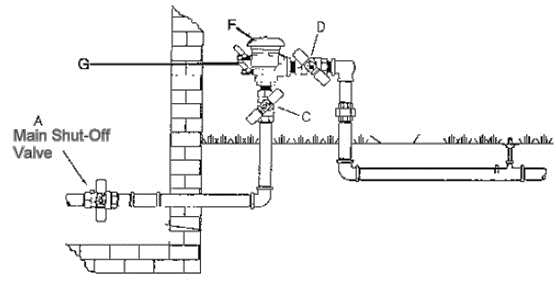 Step 1:  Turn the water off in the basementStep 2:  Go outside to the backflow unit you will need a flathead screwdriver and you will turn “G” to a 45-degree angle (both test ports) Not all backflows look like the diagram this is most of all backflowsStep 3:  Turn handles “C” and “D” to a 45-degree angle Step 4:  Open drain. If inside the house place a bucket underneath to catch any residual water. (If this continues to leak more than 24 hours after the system has been winterized you will need to contact a plumber to replace your shut off valve)Step 5:  LEAVE THE DRAIN OPEN THROUGH THE WINTERIF YOU ARE UNSURE HOW TO PREPARE YOUR BACKFLOW FOR A BLOW AND GO WINTERIZATION IT IS THEN BEST TO HAVE A FULL-SERVICE WINTERIZATION DONE TO HELP ENSURE IT IS WINTERIZAED PROPERLY AS USA HOICH IS NOT RESPONSIBLE FOR ANY FREEZE DAMAGE